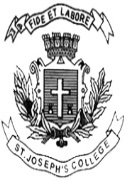 ST. JOSEPH’S COLLEGE (AUTONOMOUS), BENGALURU-27MSc COMPUTER SCIENCE II SEMESTERSEMESTER EXAMINATION: APRIL 2022(Examination conducted in July 2022)CS 8221 – Machine Learning With PythonTime- 2 ½ hrs			Max Marks-70This question paper contains FOUR printed pages and THREE partsPart A       Answer all questions                                                                   1X15=15Machine learning is a field of AI consisting of learning algorithms that excel at-----------a) Executing some task b)Learning c)Learning over time withb experience.d)All of the aboveWhat is called the average squared difference between classifier predicted      output and actual output?a)Mean relative error b)Mean squared error c)Mean absolute error d)Root mean squared error.How can you handle missing or corrupted data in dataset?a)Drop missing rows or columns b) Assign a unique category to missing values c)  Replace missing values with mean/median/mode d)All of the above.Machine Learning algorithms build a model based on sample data known as -----------------a)Transfer data b)Training data c) Data training d) None of the above.A machine learning technique that helps in detecting outliers in the data is called -------------------a)Clustering b)Classification c)Anomaly detection d) All of the aboveIn the following type of feature selection we start with empty feature seta) Forward elimination b)Forward Selection c) Backward elimination d) All of the above.PCA can be used for ------------------------a)Projection and visualization of data in higher dimensionsb) Visualization of datac) projection and visualization of  data in lower dimensions d)None of the aboveOf the Following Examples, Which would you address using an supervised learning Algorithm?a) given email labeled as spam or not spam, learn a spam filterb) given a set of news articles found on the web, group them into set of articles about the same story.c)given a database of customer data, automatically discover market segments and group customers into different market segments.d) find the patterns in market basket analysis     9.	Which of the following is a good test dataset characteristic?           a) large enough to yield meaningful results           b) is representative of the dataset as a wholec) both a and bd). none of the above   10.	Support Vector Machine is         a)logical model         b)proababilistic model         c) geometric model        d) none of the above  11.	 A perceptron adds up all the weighted inputs it receives, and if it exceeds a certain                 value, it outputs a 1, otherwise it just outputs a 0.a) trueb) falsec) sometimes – it can also output intermediate values as welld) can’t say    12.What is the purpose of the Kernel Trick?            a) to transform the data from nonlinearly separable to linearly separable            b)to transform the problem from regression to classificationc) to transform the problem from supervised to unsupervised learning.d) all of the above13. The selling price of a house depends on many factors. For example, it depends on the number of bedrooms, number of kitchen, number of bathrooms, the year the house was built, and the square footage of the lot. Given these factors, predicting the selling price of the house is an example of ____________ task.a)binary classificationb) multilabel classificationc) simple linear regressiond)multiple linear regression14. What are tree based classifiers?     a)classifiers which form a tree with each attribute at one level     b)classifiers which perform series of condition checking with one attributeat a time     c)both a and b    d)none of the options15. What does K refers in the K-Means algorithm which is a non-hierarchical clustering approach?     a) complexity     b)fixed value     c)no of iterations     d)number of clustersPart BAnswer  five questions                                                        5x5=25     16.  A)Explain the differences between supervised and un supervised learning.                       OR B)What is underfitting and overfitting ?What are its importance in machine learning?17.	A)Explain  linear regression  model with a suitable example.                        ORB)What is dimensionality reduction ? How principal component analysis support dimensionality reduction?     18.	A)What is  Bayes’s theorem and maximum posterior hypothesis?OR           B)Explain working of back propagation algorithm for multilayer feed forward network.      19.A)State and explain the principles of Hidden markov model.                             OR           B) Explain the characteristics of reinforcement learning .      20.A) Explain the steps in python how  to apply k means algorithm on the given data for               k=3 .Use c1=2,c2=16,c3=38 as initial cluster centres.             Given dataset  2,4,6,3,31,38,15,16,12 .            B) Write in detail about the different data plots which are available in MATPLOTLIB. Part CAnswer any three questions                                                  3x10=3021.Explain the terms Gain and Entropy .How is it used to build decision tree in ID3 algorithm.      Illustrate using an example.22.The following table gives data set about stolen vehicles .Using Naive bayes classifier classify the new data(Red ,SUV,Domestic)23. What is the goal of Support Vector Machine (SVM)?Explain How to compute margin SVM algorithm.24. Write short notes on the following          a)Types of activation functions (4 marks)         b) Learning rate (2 marks)         c) Parametric and non parametric models(4 marks)                       *************************************************************************************ColorTypeOriginStolenRedSportsDomesticYesRedSportsDomesticNoRedSportsDomesticYesYellowSportsDomesticNoYellowSportsImportedYesYellowSUVImportedNoYellowSUVImportedYesYellowSUVDomesticNoRedSUVImportedNoRedSportsImportedYes